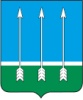 Администрациязакрытого административно-территориального образования Озерный Тверской областиП О С Т А Н О В Л Е Н И Е11.08.2023                                	   ЗАТО Озерный	          	                               №92О внесении изменений в постановление администрации ЗАТО Озерный от 07.12.2015 № 593 «Об утверждении Порядка формирования и финансового обеспечения выполнения муниципального задания на оказание муниципальных услуг (выполнение работ) муниципальными бюджетными и автономными учреждениями ЗАТО Озерный Тверской области»С целью реализации распоряжения Правительства Тверской области от 25.08.2022 № 886-рп «О внедрении системы персонифицированного учета и персонифицированного финансирования дополнительного образования детей в Тверской области», приказа Министерства образования Тверской области от 06.09.2022 № 906/ПК «Об утверждении Порядка организации работы по осуществлению персонифицированного учета и персонифицированного финансирования дополнительного образования детей в Тверской области», в соответствии с постановлением Администрации ЗАТО Озерный Тверской области от 28.06.2023 №77 «Об утверждении Порядка организации работы по осуществлению персонифицированного учета и персонифицированного финансирования дополнительного образования детей в ЗАТО Озерный Тверской области»П О С Т А Н О В Л Я Ю:Внести в Порядок формирования и финансового обеспечения выполнения муниципального задания на оказание муниципальных услуг (выполнение работ) муниципальными бюджетными и автономными учреждениями ЗАТО Озерный Тверской области, утвержденный постановлением Администрации ЗАТО Озерный Тверской области от 07.12.2015 №593 (далее Порядок), следующие изменения:Пункт 50 Порядка изложить в следующей редакции:«50. Предоставление субсидии в течение финансового года осуществляется на основании соглашения о предоставлении субсидии на финансовое обеспечение выполнения муниципального задания, заключаемого администрацией ЗАТО Озерный с муниципальным учреждением. Соглашение составляется учредителем в соответствии с примерной формой согласно приложению 2 к настоящему Порядку.Предоставление субсидии муниципальным учреждениям при выполнении муниципального задания в рамках персонифицированного учета и персонифицированного финансирования дополнительного образования детей в ЗАТО Озерный Тверской области осуществляется на основании соглашения о порядке и условиях предоставления субсидии на финансовое обеспечение выполнения муниципального задания в рамках персонифицированного учета и персонифицированного финансирования дополнительного образования детей по форме согласно приложению 5 к настоящему Порядку. Соглашения определяют права, обязанности и ответственность сторон, в том числе объем и график перечисления субсидии в течение финансового года и заключаются в срок не позднее 15 рабочих дней со дня утверждения и доведения до главных распорядителей бюджетных средств предельных объемов лимитов обязательств бюджетных средств.»Дополнить Порядок пунктом 93 следующего содержания:«93. При оказании муниципальных услуг в рамках персонифицированного финансирования дополнительного образования детей объемные показатели должны быть уточнены на основании данных о фактическом (прогнозном) объеме реализации образовательных услуг при наличии отклонений от объемов установленного муниципального задания на 1 число каждого квартала и на 1 декабря текущего года, допустимое (возможное) отклонение устанавливается равным нулю.»;  Дополнить Порядок приложением 5 (прилагается).2. Настоящее постановление вступает в силу после его подписания, подлежит опубликованию в газете «Дни Озерного» и размещению на официальном сайте муниципального образования ЗАТО Озерный в сети Интернет (www.ozerny.ru).Глава ЗАТО Озерный                                                                       Н.А. ЯковлеваСоглашениео порядке и условиях предоставления субсидиина финансовое обеспечение выполнения муниципального заданияв рамках персонифицированного учета и персонифицированного финансирования дополнительного образования детейЗАТО Озерный                                                        «__» ____________ 20___ год___________________________________________________________________,(наименование структурного подразделения Администрации ЗАТО Озерный Тверской области, осуществляющего функции и полномочия учредителя муниципального учреждения) именуемое в дальнейшем «Учредитель», в лице __________________________ _______________________________________________________________,(должность, Ф.И.О.)действующего на основании _________________________________________,                                                 (наименование, дата, номер нормативного правового акта или доверенности)  с одной стороны и ______________________________________________,                            (наименование автономного или бюджетного учреждения)именуемое в дальнейшем «Учреждение», в лице__________________________ ___________________________________________________________________,(должность, Ф.И.О.)действующего на основании _________________________________________,                                                                         (наименование, дата, номер правового акта) с другой стороны заключили настоящее Соглашение о нижеследующем:Предмет Соглашения1. Предметом настоящего Соглашения является определение порядка и условий предоставления Учредителем субсидии из бюджета ЗАТО Озерный Тверской области на финансовое обеспечение выполнения Учреждением муниципального задания на оказание муниципальных образовательных услуг (далее - муниципальное задание) в рамках персонифицированного учета и персонифицированного финансирования дополнительного образования детей. 2. Размер и условия предоставления субсидии2.1. Размер субсидии на финансовое обеспечение выполнения муниципального задания (далее - субсидия) составляет ____________________ руб.2.2. Субсидия предоставляется в пределах бюджетных ассигнований, предусмотренных в бюджете ЗАТО Озерный Тверской области на указанные цели.2.3. Субсидия в установленном порядке перечисляется на лицевой счет Учреждения, открытый в Управлении Федерального казначейства по Тверской области.2.4. Перечисление субсидии осуществляется не реже одного раза в квартал в соответствии с графиком перечисления субсидии, являющимся неотъемлемой частью настоящего Соглашения.2.5. Перечисление субсидии осуществляется на основании заявок Учреждения, направляемых Учредителю. Срок рассмотрения заявок Учредителем не более 3-х рабочих дней.2.6. Перечисление субсидии в декабре осуществляется после представления Учреждением предварительного отчета об исполнении муниципального задания.2.7. Уменьшение объема субсидии в течение срока выполнения муниципального задания осуществляется только при соответствующем изменении муниципального задания Учреждению.2.8. Финансовый отдел администрации ЗАТО Озерный Тверской области вправе приостановить перечисление субсидии, если остаток субсидии на лицевом счете, открытом Учреждению для учета операций со средствами субсидии, превышает 1/24 годового объема субсидии, предоставляемой Учреждению на обеспечение выполнения муниципального задания, до полного расходования средств.2.9. Учредитель на 1 число каждого квартала и на 1 декабря текущего года производит перерасчет размера субсидии в соответствии с уточненными показателями муниципального задания на основании данных о фактическом (прогнозном) объеме реализации образовательных услуг.Учредитель после осуществления перерасчета подготавливает и направляет в Учреждение дополнительное соглашение к настоящему Соглашению, в котором устанавливает размер субсидии, измененный график перечисления субсидии с учетом уточненного размера субсидии и ранее перечисленной суммы субсидии. Учредитель утверждает и доводит до Учреждения муниципальное задание, измененное в части показателей объема муниципальных услуг, оказываемых в рамках персонифицированного учета и персонифицированного финансирования.3. Права и обязанности Сторон3.1. Учредитель обязан:3.1.1. Определять размер субсидии в соответствии с нормативными затратами на оказание муниципальных услуг, утвержденными Учредителем.3.1.2. Перечислять Учреждению субсидию в соответствии с графиком перечисления субсидии, являющимся неотъемлемым приложением к настоящему Соглашению.3.1.3. Изменять размер предоставляемой субсидии в течение срока выполнения муниципального задания в случае внесения соответствующих изменений в муниципальное задание - показателей, характеризующих объем оказываемых муниципальных услуг.3.1.4. Осуществлять контроль за исполнением муниципального задания.3.1.5. Направлять Учреждению уведомление о возврате субсидии, если предварительный отчет об исполнении муниципального задания содержит отклонение фактических показателей исполнения муниципального задания по муниципальным образовательным услугам, оказанным в рамках персонифицированного учета и персонифицированного финансирования, от плановых показателей более чем на 0%.3.1.6. Рассматривать предложения Учреждения по вопросам, связанным с исполнением настоящего Соглашения, и сообщать о результатах их рассмотрения Учреждению в срок не более 1 месяца со дня поступления указанных предложений.3.2. Учредитель вправе запрашивать дополнительную информацию о ходе выполнения муниципального задания.3.3. Учреждение обязано:3.3.1. Использовать субсидию в целях оказания муниципальных образовательных услуг в сфере персонифицированного учета и персонифицированного финансирования в соответствии с требованиями к качеству и (или) объему (содержанию), порядку оказания муниципальных услуг, определенными в муниципальном задании.3.3.2. Своевременно информировать Учредителя об изменении условий оказания услуг, которые могут повлиять на изменение размера субсидии.3.3.3. Вернуть в срок не позднее 5 рабочих дней со дня получения уведомления, указанного в подпункте 3.1.5 настоящего Соглашения, в бюджет ЗАТО Озерный Тверской области средства субсидии.3.3.4. Подписать указанное в подпункте 2.9 настоящего Соглашения дополнительное соглашение в течение 3-х рабочих дней с момента направления Учредителем.3.4. Учреждение вправе:3.4.1. Расходовать субсидию самостоятельно в соответствии с планом финансово-хозяйственной деятельности.3.4.2. Обращаться к Учредителю с предложениями об изменении размера субсидии в связи с изменением в муниципальном задании показателей, характеризующих качество и (или) объем (содержание) оказываемых муниципальных услуг.4. Ответственность СторонВ случае неисполнения или ненадлежащего исполнения обязательств, определенных настоящим Соглашением, Стороны несут ответственность в соответствии с законодательством Российской Федерации.5. Срок действия СоглашенияНастоящее Соглашение вступает в силу с момента подписания обеими Сторонами и действует в течение ______ года (указывается текущий финансовый год).6. Заключительные положения6.1. Изменение настоящего Соглашения осуществляется по взаимному согласию Сторон в письменной форме в виде дополнений к настоящему Соглашению, которые являются его неотъемлемой частью.6.2. Расторжение настоящего Соглашения допускается по соглашению Сторон или по решению суда по основаниям, предусмотренным законодательством Российской Федерации.6.3. Споры между Сторонами решаются путем переговоров или в судебном порядке в соответствии с законодательством Российской Федерации.6.4. Настоящее Соглашение составлено в двух экземплярах, имеющих одинаковую юридическую силу.7. Реквизиты и подписи СторонГрафик перечисления субсидииУчредитель                                            УчреждениеРуководитель _______________          Руководитель _______________».Приложениек постановлению администрации ЗАТО Озерный от 11.08.2023№92Приложение 5к постановлению администрации ЗАТО Озерный от 07.12.2015№593УчредительУчреждениеМестонахождениеМестонахождениеБанковские реквизитыБанковские реквизитыИННИННБИКБИКр/ср/сл/сл/сРуководительРуководитель__________________________________________________(Ф.И.О., подпись)(Ф.И.О., подпись)М.П.М.П.Приложениек Соглашению о порядке и условиях предоставления субсидии на финансовое обеспечение выполнения муниципального задания в рамках персонифицированного учета и персонифицированного финансирования дополнительного образования детейНаименование (код) субсидии)Сроки предоставления субсидииСроки предоставления субсидииСроки предоставления субсидииСроки предоставления субсидииИтогоза годНаименование (код) субсидии)1 кварталдо _____2 кварталдо ______3 кварталдо _____4 кварталдо _____Итогоза годВСЕГО